Конференция «Правовые аспекты и особенности закупок у предприятий горнометаллургического комплекса Белгородской области на 2023 год»Министерство экономического развития и промышленности Белгородской области совместно с центром «Мой бизнес» 1 марта 2023 года проводит практическую конференцию по информированию субъектов МСП Белгородской области о номенклатуре и закупочных процедурах предприятий горно-металлургического комплекса, на которой можно узнать:- Как повысить продажи продукции и услуг и увеличить прибыль через участие в закупках предприятий горно-металлургического комплекса;- Какая номенклатура продукции и услуг закупается крупными предприятиями горно-металлургического комплеса;- Механизмы закупочных процедур; - Как получить государственную поддержку упрощающую участие                            в закупках; - Где пройти обучение и расширить знания в закупках.Место проведения: СДК БГТУ им. В. Г. Шухова, г. Белгород,                         ул. Костюкова, 46, корп. 4.Для участия в конференции оставьте заявку перейдя по ссылке http://belzakupki.tilda.ws/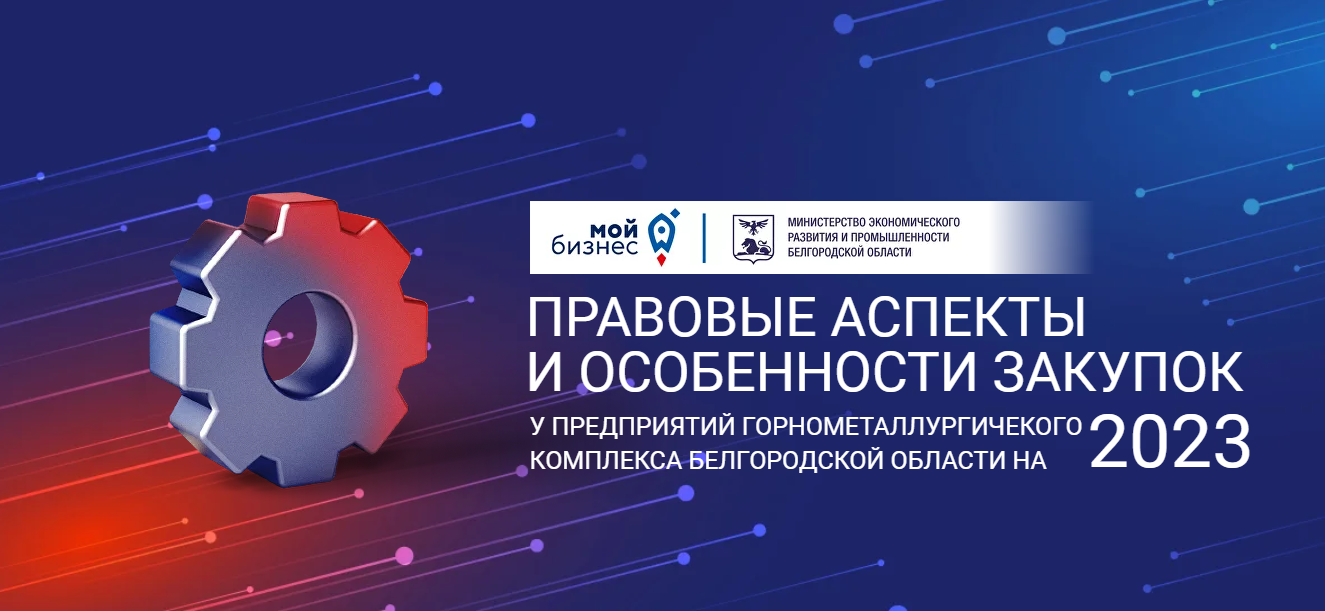 